Publicado en  el 26/04/2017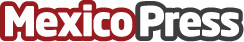 SEPEN abre una convocatoria de oposición a maestros para el ingreso a Educación BásicaLos aspirantes deberán pre-registrarse vía Internet, a partir de la fecha de publicación de esta convocatoria y hasta el 5 de mayo de 2017Datos de contacto:Nota de prensa publicada en: https://www.mexicopress.com.mx/sepen-abre-una-convocatoria-de-oposicion-a Categorías: Educación Nayarit http://www.mexicopress.com.mx